Single Event without Registration Step -1: Edit the Program stage.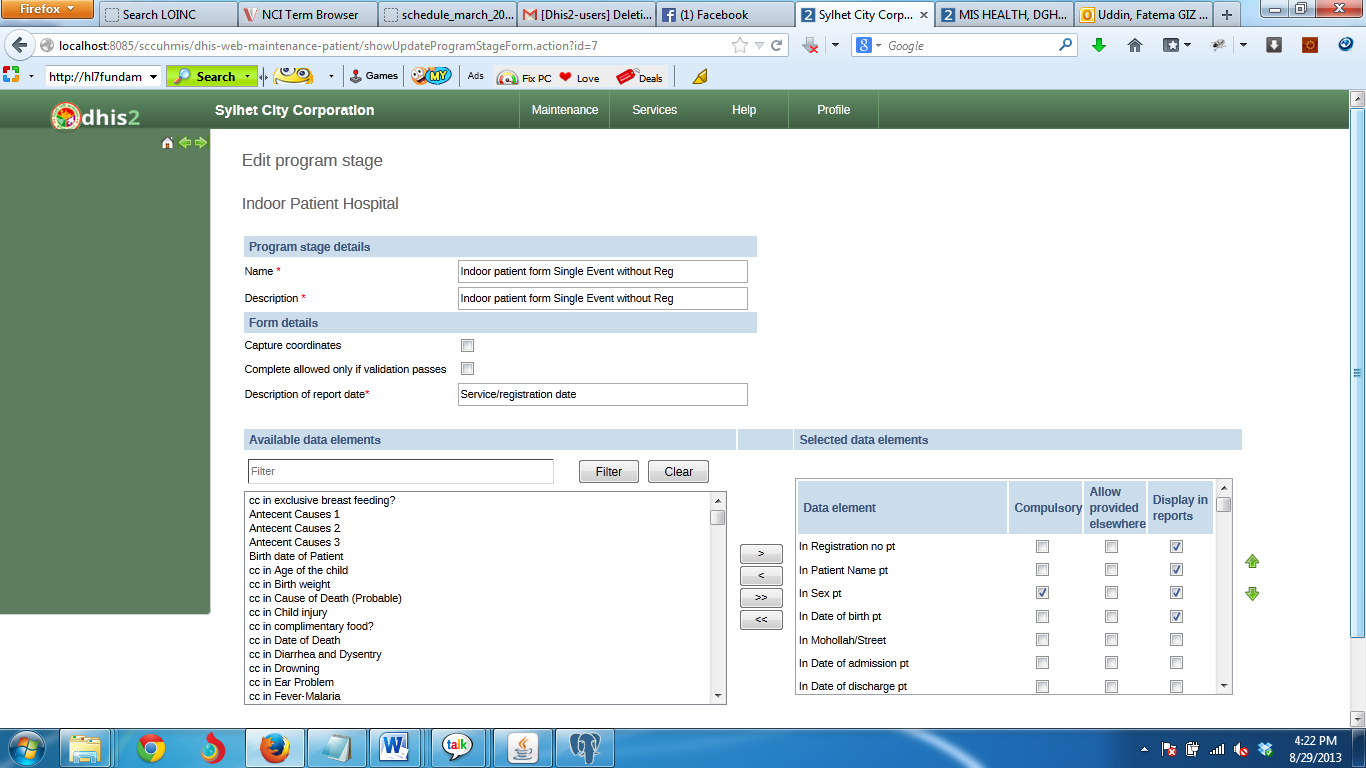 Step 2: Service-> Individual Record -> Single event without registration. After editing the program stage the data entry form is not coming.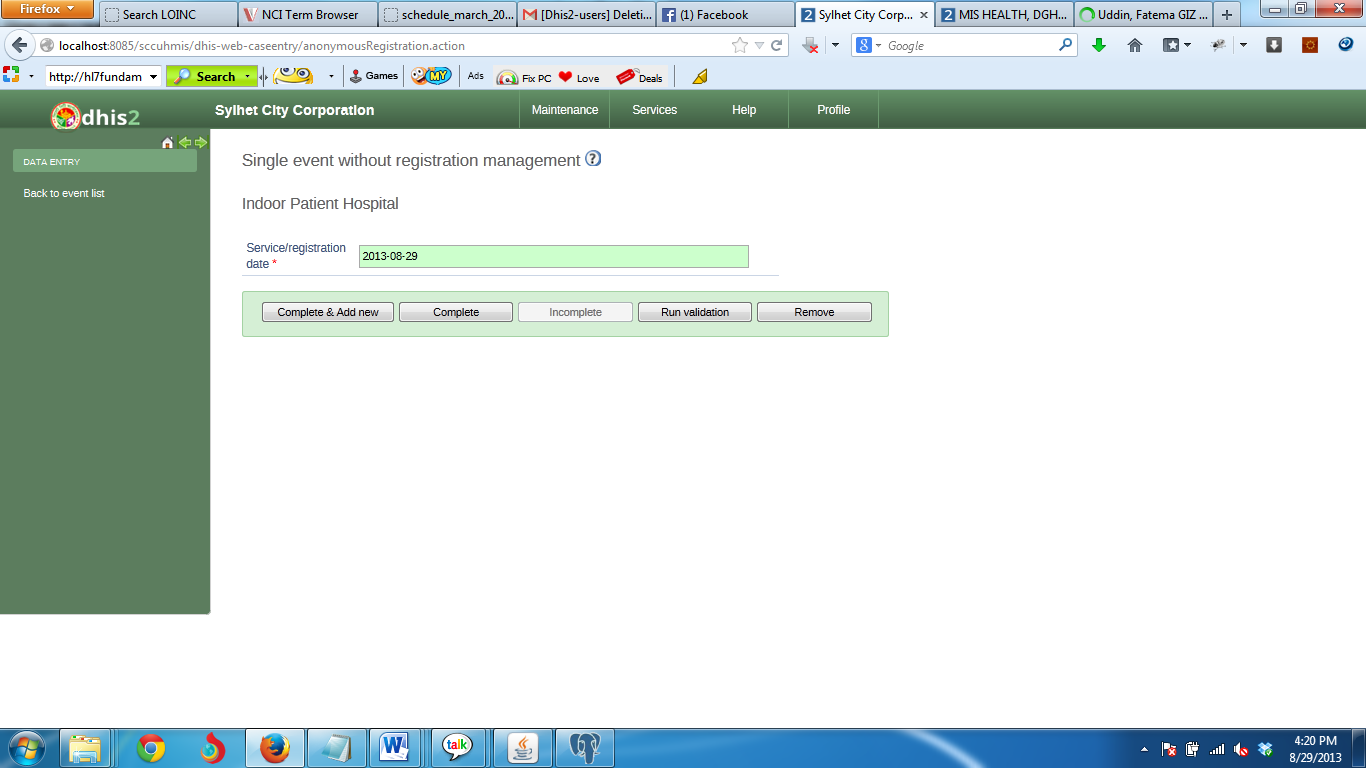 Fig : Data entry form is not showing.Change in Database:  Capturecoord column is not updating as FALSE.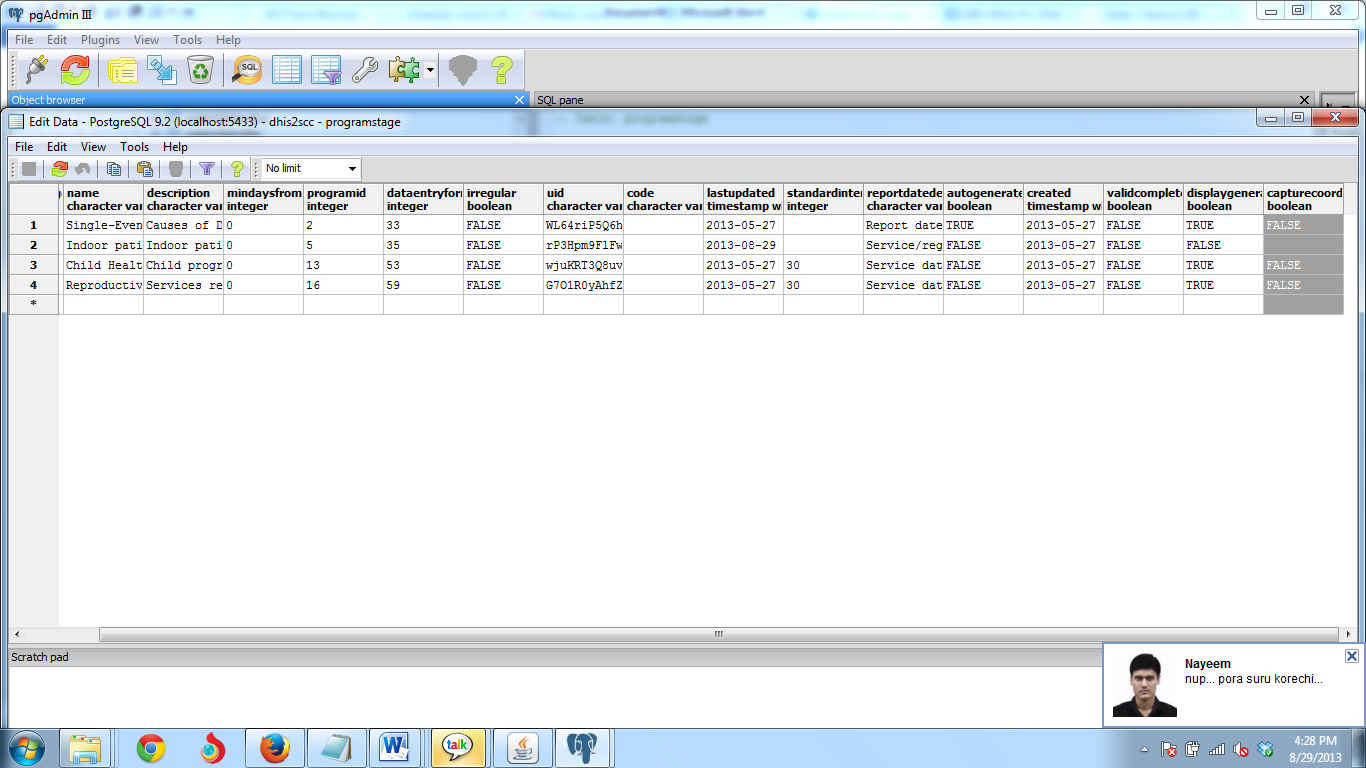 